Resignation Letter for Career GrowthFrom, Cleo Best282-8351 Tincidunt AveSedalia Utah 53700(252) 204-143408-01-2000To,Ina BurtAp #130-1685 Ut Street Tyler KS 73510Subject: (	)Hi Ina Burt,This is to notify you that I am writing this letter as a form of my resignation from my position as the assistant engineer in this organization, effective from 24th September.As you are well informed that I have been working in my current project since three years and at the time and again I have expressed my will to gather extra knowledge from a better project, for a better opportunity. But I felt I don’t have much scope in here, and also had not been offered a better role these years. Hence I have decided to carry on my growth seeking other offers for more responsibilities and knowledge.I had a great time here and had the most helpful colleagues. I especially thank you for all your guidance and mentorship.Sincerely, (Signature) Cleo Best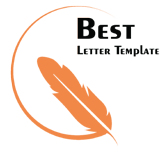 